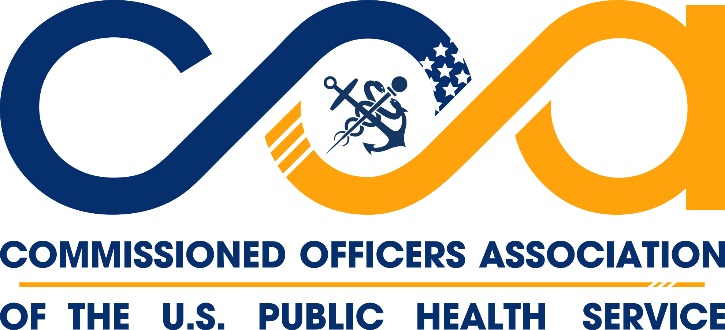 RANK FName LName, Service, CredentialsBoard Position: xxxxxBio text – should be related to USPHS positions, COA experience, brief education background. Entire bio to not exceed one page. Bio text – should be related to USPHS positions, COA experience, brief education background. Entire bio to not exceed one page. Bio text – should be related to USPHS positions, COA experience, brief education background. Entire bio to not exceed one page. Bio text – should be related to USPHS positions, COA experience, brief education background. Entire bio to not exceed one page. Bio text – should be related to USPHS positions, COA experience, brief education background. Entire bio to not exceed one page. Bio text – should be related to USPHS positions, COA experience, brief education background. Entire bio to not exceed one page. Bio text – should be related to USPHS positions, COA experience, brief education background. Entire bio to not exceed one page. Bio text – should be related to USPHS positions, COA experience, brief education background. Entire bio to not exceed one page. Bio text – should be related to USPHS positions, COA experience, brief education background. Entire bio to not exceed one page. Bio text – should be related to USPHS positions, COA experience, brief education background. Entire bio to not exceed one page. 